Solstice CaroleKim Baryluk 1992 (The Wyrd Sisters)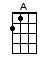 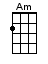 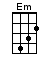 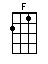 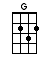 INTRO:  / 1 2 3 / 1 2 3 / [Am] / [Am] / [Am] / [Am]A [Am] fire is [G] burning, the [Em] long night draws [F] near[Am] All who need [G] comfort, are [Em] welcome by [Am] hereWe'll [Am] dance 'neath the [G] stars, and [Em] toast the past [F] yearFor the [Am] spirit of [G] solstice, is [F] still liv-[G]ing [Am] here [Am]We'll [Am] count all our [G] blessings, while the [Em] mother lays [F] downWith the [Am] snow as her [G] blanket [Em] covering the [Am] ground[Am] Thanks to the [G] mother, for the [Em] life that she [F] bringsShe'll [Am] waken to [G] warm us, a-[F]gain in [G] the [Am] spring [Am]The [Am] poor and the [G] hungry, the [Em] sick and the [F] lost[Am] These are our [G] children, no [Em] matter the [Am] cost[Am] Come by the [G] fire, the [Em] harvest to [F] shareFor the [Am] spirit of [G] solstice, is [F] still liv-[G]ing [Am] here [Am]< TWO PARTS >A [Am] fire is [G] burning, the [Em] long night draws [F] near   [Am]          [G] Fire    is      [Em] burning       the [F] long night draws[Am] All who need [G] comfort,    are [Em] welcome by   [Am] here[Am] near            [G] All who need [Em] comfort are [Am] welcomeWe'll [Am] dance 'neath the  [G] stars, and [Em] toast the past [F] yearby    [Am] heeeeeeeeeeee-[G]ereFor the [Am] spirit of [G] solstice, is [F] still liv-[G]ing [Am] here The [Am] spirit of [G] solstice, is [F] still liv-[G]ing [A] herewww.bytownukulele.ca